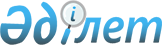 Әкімдіктің 2010 жылғы 1 маусымдағы № 207 "Қостанай облысының жергілікті маңызы бар Тарих және мәдениет ескерткіштерінің мемлекеттік тізімін бекіту туралы" қаулысына өзгеріс енгізу туралы
					
			Күшін жойған
			
			
		
					Қостанай облысы әкімдігінің 2018 жылғы 6 наурыздағы № 103 қаулысы. Қостанай облысының Әділет департаментінде 2018 жылғы 20 наурызда № 7608 болып тіркелді. Күші жойылды - Қостанай облысы әкімдігінің 2019 жылғы 1 тамыздағы № 322 қаулысымен
      Күші жойылды - Қостанай облысы әкімдігінің 01.08.2019 № 322 қаулысымен (алғашқы ресми жарияланған күнінен кейін күнтізбелік он күн өткен соң қолданысқа енгізіледі).
      "Тарихи-мәдени мұра объектілерін қорғау және пайдалану туралы" 1992 жылғы 2 шілдедегі Қазақстан Республикасы Заңының 18-бабының 18) тармақшасына сәйкес Қостанай облысының әкімдігі ҚАУЛЫ ЕТЕДІ:
      1. "Қостанай облысының жергілікті маңызы бар Тарих және мәдениет ескерткіштерінің мемлекеттік тізімін бекіту туралы" Қостанай облысы әкімдігінің 2010 жылғы 1 маусымдағы № 207 қаулысына (Нормативтік құқықтық актілерді мемлекеттік тіркеу тізілімінде № 3729 болып тіркелген, 2010 жылғы 27 шілдеде "Қостанай таңы" газетінде жарияланған) мынадай өзгеріс енгізілсін:
      көрсетілген қаулымен бекітілген "Қостанай облысының жергілікті маңызы бар Тарих және мәдениет ескерткіштерінің мемлекеттік тізіміндегі:
      реттiк нөмiрi 574-жол алынып тасталсын.
      2. "Қостанай облысы әкімдігінің мәдениет басқармасы" мемлекеттік мекемесі Қазақстан Республикасының заңнамасында белгіленген тәртіпте:
      1) осы қаулының аумақтық әділет органында мемлекеттік тіркелуін;
      2) осы қаулы мемлекеттік тіркелген күнінен бастап күнтізбелік он күн ішінде оның қазақ және орыс тілдеріндегі қағаз және электрондық түрдегі көшірмесін "Республикалық құқықтық ақпарат орталығы" шаруашылық жүргізу құқығындағы республикалық мемлекеттік кәсіпорнына ресми жариялау және Қазақстан Республикасы нормативтік құқықтық актілерінің эталондық бақылау банкіне енгізу үшін жіберілуін;
      3) осы қаулыны ресми жарияланғанынан кейін Қостанай облысы әкімдігінің интернет-ресурсында орналастырыуын қамтамасыз етсін.
      3. Осы қаулының орындалуын бақылау Қостанай облысы әкімінің жетекшілік ететін орынбасарына жүктелсін.
      4. Осы қаулы алғашқы ресми жарияланған күнінен кейін күнтізбелік он күн өткен соң қолданысқа енгізіледі.
					© 2012. Қазақстан Республикасы Әділет министрлігінің «Қазақстан Республикасының Заңнама және құқықтық ақпарат институты» ШЖҚ РМК
				
      Қостанай облысының әкімі

А. Мұхамбетов
